Witam Rodziców oraz moje Słoneczka .Temat tygodnia :Niby tacy sami , a jednak inni .Temat dnia : Co jest cięższe , a co lżejsze ?Propozycje dla Rodziców :1 propozycja Filmik edukacyjny  dla dzieci ,, Dzieci świata ,,. https://www.youtube.com/watch?v=zl_dYe03Yx02 propozycja Rodzic może pokazać dziecku wagę domową , zapoznanie się z wagą .3 propozycja Dzieci ważą klocki drewniane , misia . Oceniają co jest lżejsze , a co cięższe .4 propozycja Zachęcam do wykonania karty pracy cz.4 str. 40-41.5 propozycja Zabawy na świeżym powietrzu . Dzieci mogą sprawdzić swoje zabawki np. piłka , w piaskownicy foremki co jest lżejsze ? A może rower jest lżejszy od piłki ? – sprawdzić 6 propozycja Proponuję poćwiczyć literkę ,, W ,, .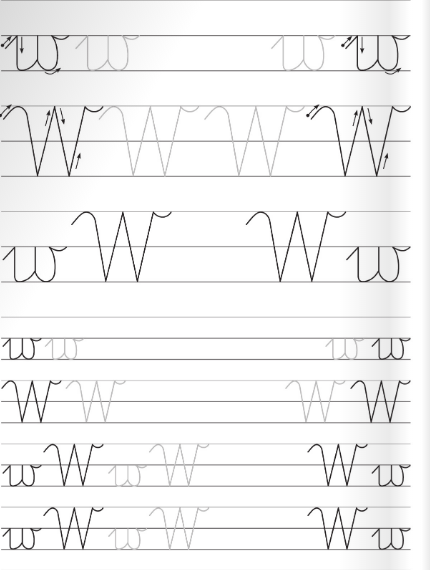 Miłego dnia !!!